Fitness domácí KINDER ŘEZY – Bez mouky a s tvarohem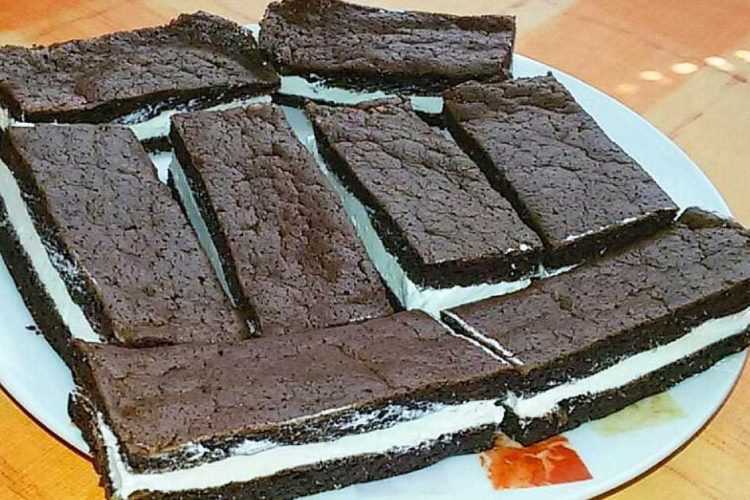 Ingredience4 vejce1 lžíce medu2 lžíce kakaa1 lžičky prášku do pečiva250 g tvarohu (1 vanička)kůra a šťáva z jednoho citronu2 lžičky strouhaného kokosuPostup1Vyšlehejte žloutky s medem.2Přidejte kakao, kokos a prášek do pečiva a promíchejte.3Z bílků vyšlehejte sníh a opatrně jej vmíchejte do kakaové směsi.4Plech s okraji vyložte pečícím papírem, nalijte do něj směs a pečte v předehřáté troubě na 220 °C 12 minut.5Poté plech vyndejte a nechte zchladnout.6Korpus rozpulte, na jednu polovinu namažte tvaroh smíchaný s citronovou šťávou a kůrou (popř. trochu oslaďte) a přiklopte druhou polovinou.7Dejte do lednice na hodinu vychladit, poté rozkrájejte na díly a podávejte.